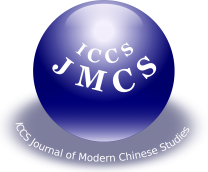 主题(Simsun,14pt(四号),粗体,居中)―副题(Simsun,12pt(小四),粗体,居中)―著者名1・著者名2(Simsun,12pt(小四),粗体,居中) 摘要############################################################################，###########################################################################################．(800字内,Simsun,10.5pt(五号),西文字体Times New Roman,两端对齐)关键词: 3～5个(Simsun,10.5pt(五号),两端对齐)Ⅰ. 章(Simsun,10.5pt(五号),粗体,居中)######################## #著者名[2] ,######################. (Simsun,10.5pt(五号), 西文字体Times New Roman, 两端对齐) Ⅱ. 章1. 节(Simsun,10.5pt(五号),粗体, 两端对齐)######################################，###################．2．节（1）项(Simsun,10.5pt(五号), 两端对齐)######################################，###################．（2）项############################################################################，############################################################################################################################################################################################################################．注释＊